Об утверждении положения о муниципальной газете "Посадский вестник"» На основании решения Мариинско-Посадского районного Собрания депутатов от 10 ноября 2005 г. № С-2/6 «О печатном средстве массовой информации – муниципальной газете «Посадский вестник» администрация Мариинско- Посадского районап о с т а н о в л я е т:1. Утвердить Положение о муниципальной газете «Посадский вестник». 2. Возложить функции редакции муниципальной газеты «Посадский вестник» на отдел информатизации администрации Мариинско-Посадского района. 3. Координацию деятельности редакции муниципальной газеты «Посадский вестник» возложить на управляющего делами - начальника отдела организационной работы. 4. Постановление администрации Мариинско- Посадского района Чувашской Республики от 11.11.2005 №850 «О редакции муниципальной газеты "Посадский вестник"» признать утратившим силу.Глава администрацииМариинско-Посадского района                                                                            В.Н. МустаевПоложение «О периодическом печатном издании «Посадский вестник» 1. Общие положения Статья 1. Периодическое печатное издание «Посадский вестник».1. Периодическое печатное издание «Посадский вестник» (далее - «Посадский вестник») является средством массовой информации, учрежденным и издающимся в соответствии с Законом Российской Федерации «О средствах массовой информации» и предназначенным для опубликования нормативных правовых и иных актов муниципального образования Мариинско- Посадский район.2. Учредителем «Посадского вестника» является администрация Мариинско- Посадского района. Учредитель выступает в качестве редакции, издателя и распространителя «Посадского вестника».3. «Посадский вестник» издается с целью информирования органов государственной власти, органов местного самоуправления, должностных лиц предприятий, учреждений, организаций, граждан о принятых правовых актах, официальный сообщений, материалов муниципального образования Мариинско- Посадский район и освобождается от регистрации в соответствии со ст.12 Закона РФ «О средствах массовой информации» №2124-1 от 27.12.1991 года.Статья 2. Правовая основа печатного издания «Посадский вестник».Правовую основу издания «Посадского вестника» составляют Конституция Российской Федерации, Закон Российской Федерации «О средствах массовой информации», Федеральный Закон «Об общих принципах организации местного самоуправления в Российской Федерации» №131-ФЗ от 06.10.2003 года, Закон РФ «О средствах массовой информации» №2124-1 от 27.12.1991 года, Закон ЧР «Об организации местного самоуправления в Чувашской Республике» №19 от 18.10.2004 года, Устав Мариинско- Посадского района и настоящее Положение. Статья 3. Виды правовых актов, подлежащих опубликованию в печатном издании «Посадский вестник».1. В «Посадском вестнике» публикуются следующие правовые акты муниципального образования Мариинско- Посадский район:1) правовые акты, принимаемые на районном (местном) референдуме;2) решения Собрания депутатов Мариинско- Посадского района;3) постановления и распоряжения главы Мариинско- Посадского района (главы администрации Мариинско- Посадского района), имеющие нормативный характер;4) постановления и распоряжения председателя Собрания депутатов Мариинско- Посадского района.При наличии соответствующего соглашения о взаимодействии между администрацией Мариинско- Посадского района и администрациями сельских (городского) поселений в «Посадском вестнике» публикуются муниципальные правовые акты сельских (городского) поселений Мариинско- Посадского района.В «Посадском вестнике» могут опубликовываться иные муниципальные правовые акты главы Мариинско- Посадского района и главы администрации Мариинско- Посадского района, за исключением тех, которые содержат сведения, составляющие государственную тайну, или сведения конфиденциального характера.2. Решение о содержании очередного номера «Посадского вестника» принимает Редакционный Совет «Посадского вестника». 2. Структура «Посадского вестника», порядок его издания и распространения Статья 4. Структура печатного издания «Посадский вестник», порядок его формирования.1. При опубликовании муниципального правового акта в обязательном порядке указываются следующие реквизиты:- наименование;- орган, принявший акт;- дата принятия;- должностное лицо, его подписавшее;- регистрационный номер.2. Руководители отделов администрации Мариинско- Посадского района обеспечивают предоставление подготовленного их службами материала в электронном виде, Редакционный Совет формирует содержание публикуемой газеты.Статья 5. Периодичность издания печатного издания «Посадский вестник», его тираж.1. «Посадский вестник» издается по мере накопления предназначенных к официальному опубликованию документов Мариинско- Посадского района, но не реже одного раза в неделю. Определить днем выхода газеты- понедельник.2. Тираж «Посадского вестника» определяется Редакционным Советом «Посадского вестника».Статья 6. Распространение печатного издания «Посадский вестник».Муниципальную газету для массового ознакомления населения, жителей и гостей Мариинско- Посадского района можно получить в МБУК «Централизованная библиотечная система» Мариинско-Посадского района и приемной администрации района. Муниципальная газета распространяется на безвозмездной основе. Статья 7. Электронная версия печатного издания «Посадский вестник».Для распространения «Посадского вестника» на электронных носителях информации создаётся его официальная электронная версия, размещаемая на официальном сайте администрации Мариинско- Посадского района. Статья 8. Финансовое и материально-техническое обеспечение печатного издания «Посадский вестник».1. Финансирование издания и распространения «Посадского вестника» осуществляется из бюджета Мариинско- Посадского района2. Материально-техническое обеспечение процесса издания и распространения «Посадского вестника» осуществляет администрация Мариинско- Посадского района. 3. Редакционный Совет печатного издания «Посадский вестник» Статья 9. Порядок формирования Редакционного Совета.1. Для рассмотрения вопросов организации издания и распространения «Посадского вестника» распоряжением главы администрации Мариинско- Посадского района формируется Редакционный Совет «Посадского вестника».2. Редакционный Совет состоит из Председателя Редакционного Совета и 2 членов Редакционного Совета. Председателем Редакционного Совета назначается управляющий делами или один из заместителей главы администрации Мариинско- Посадского района. В качестве членов в состав Редакционного Совета входят специалист (начальник) отдела юридической службы администрации Мариинско- Посадского района и специалист (начальник) информационного отдела администрации Мариинско- Посадского района.Статья 10. Полномочия Редакционного Совета печатного издания «Посадский вестник».1. Председатель Редакционного Совета является главным редактором «Посадского вестника» и имеет полномочия в соответствии с Законом Российской Федерации «О средствах массовой информации» и настоящим Положением.2. Редакционный Совет:1) утверждает годовой план издания «Посадского вестника»;2) рассматривает смету расходов на издание и распространение «Посадского вестника»;3) рассматривает вопросы, связанные с распространением «Посадского вестника»;4) является совещательным органом при своем председателе по всем иным вопросам, связанным с изданием «Посадского вестника».3. Редакционный Совет действует на основании настоящего Положения. Статья 11. Организация работы Редакционного Совета печатного издания «Посадский вестник».1. Заседания Редакционного Совета созываются его председателем по мере необходимости.2. Решения Редакционного Совета принимаются большинством голосов членов Редакционного Совета, присутствующих на заседании, и оформляются протоколом.3. Председатель Редакционного Совета и члены Редакционного Совета подотчетны в своей деятельности главе администрации Мариинско- Посадского района и Собранию депутатов Мариинско- Посадского района.Чёваш РеспубликинС.нт.рвёррирайон.н администраций.Й Ы Ш Ё Н У№С.нт.рвёрри хули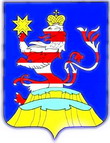 Чувашская  РеспубликаАдминистрацияМариинско-ПосадскогорайонаП О С Т А Н О В Л Е Н И Е12.01.2021 № 12г. Мариинский  Посад